Семинар «Мастерская успеха» в «ИНДИГО»В Городском центре психолого-медико-социального сопровождения «ИНДИГО» г.Уфы 14-15 марта прошел II этап интенсив- семинара по программе «Мастерская успеха». В данном мероприятии участвовали ученики нашей гимназии: Бакиева Инга, Салаватова Зульфия, Магафурова Аделия, Юнусова Айзиля вместе с педагогом-психологом Гульназирой Махмутьяновной. Целью семинара было выявление лидерских качеств, развитие гражданско-патриотических чувств у учащихся. Там проводились различные мастер-классы, которые помогут адаптироваться в новой обстановке, найти друзей, нас учили  ставить перед собой достижимые цели и выбирать правильный путь к их достижению. Понравилось, что в  процессе активного игрового взаимодействия с остальными ребятами, мы нашли новых друзей из школ г.Уфы. С нами работали специалисты «Индиго», а также люди, достигшие своих целей. Они учили работать над дикцией, над ораторским искусством, показали правильную технику съемки на фотоаппарат. Многие ребята посещают это мероприятие не в первый раз, рассказали о летнем лагере, где в прошлом году собрались самые активные участники семинара.По окончании III этапа семинара в апреле участникам вручат сертификаты и самым активным предоставят направление в детский лагерь «Лидер», который находится в Илишевском районе Республики Башкортостан. Мы верим в слова Наполеона Хилла, который говорил  «Жгучее желание добиться своего является стартовой площадкой для взлета вашей мечты».Салаватова ЗульфияЮнусова Айзиля,ученицы 8 «Б» классаГБОУ Республиканская художественная гимназия-интернат им.К.А.Давлеткильдеева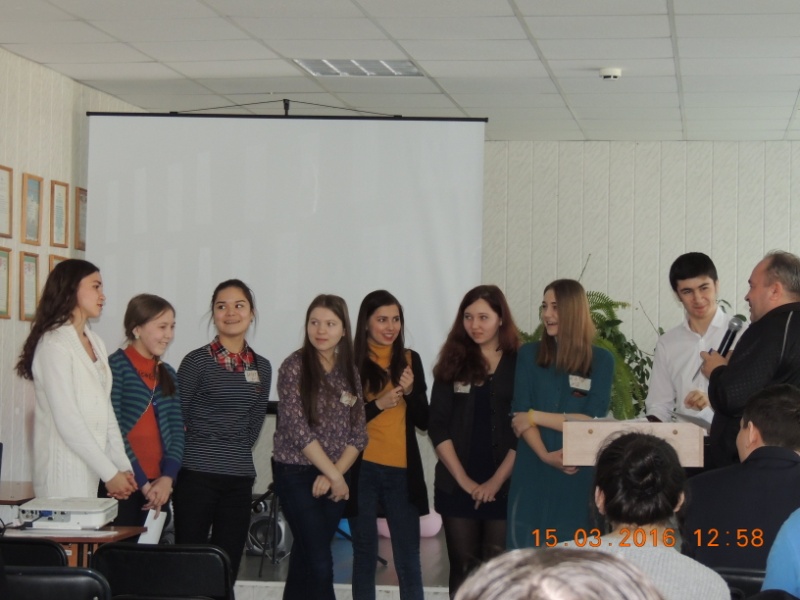 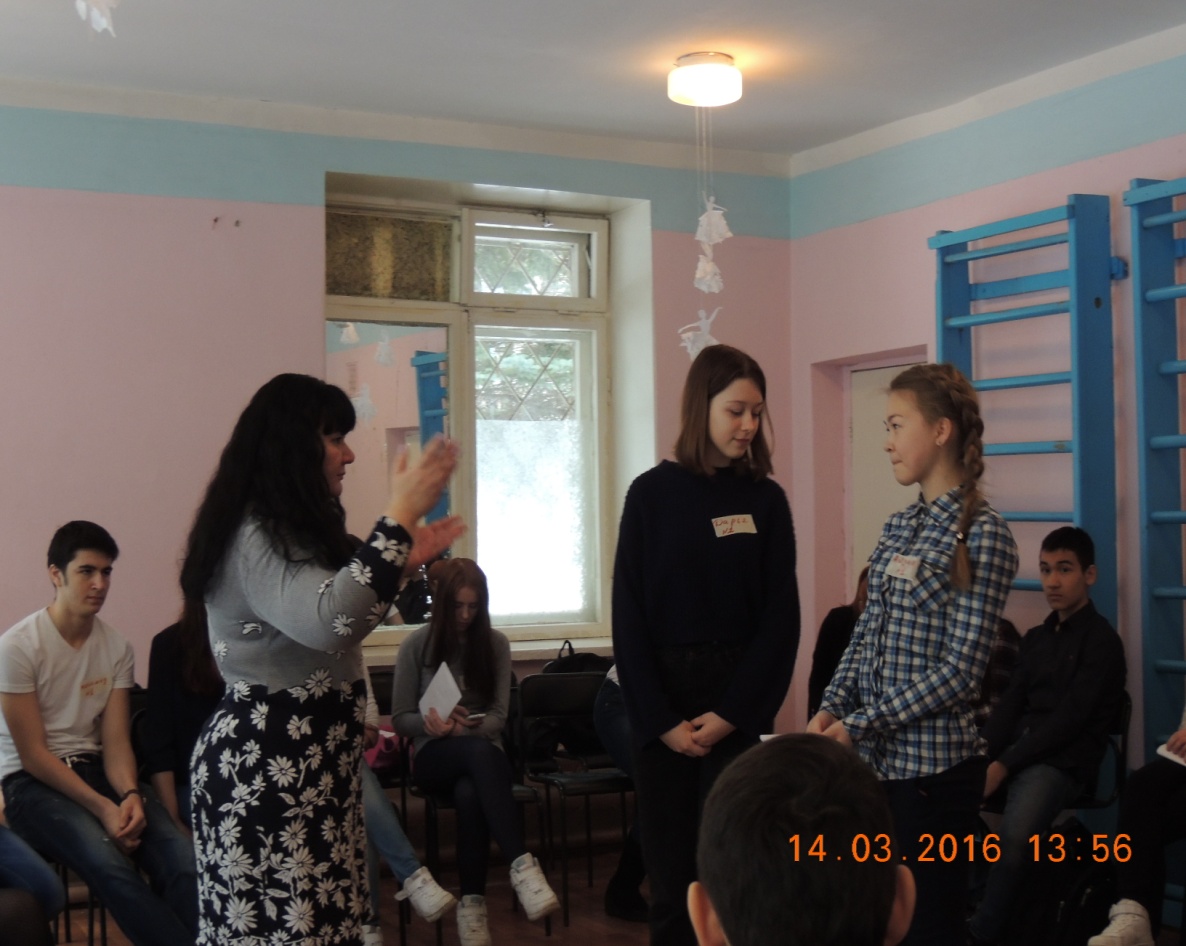 